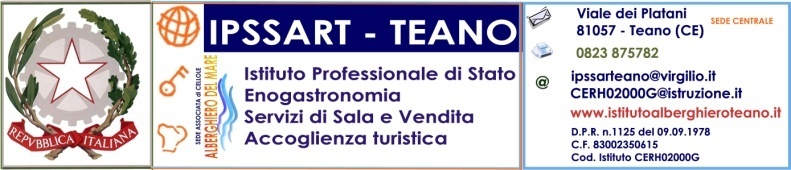 Prot. N°4923 C/2Teano, 22-10-2015Ai Docenti coordinatori di classedella sede di Teano e di CelloleOggetto: Convocazione riunione coordinatori di classeIl giorno 30-10-2015 alle ore 14.30, i coordinatori di classe della sede di Teano sono convocati presso la sede centrale, con il seguente o.d.g. :Condivisione strumenti di lavoroVarie ed eventualiI docenti della sede di Cellole sono, invece, convocati presso la sede centrale il giorno 28-10-2015 alle ore 14.30 con lo stesso o.d.g.Il Dirigente scolasticoF.to Francesco MezzacapoFirma autografa sostituita a mezzo stampa ai sensi dell’art. 3, comma 2 del D.Lgs n° 39/1993